A GREAT INVESTMENT!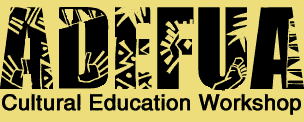 Odunde Festival 2019An African Harvest CelebrationThe Children “Deyneenu”Sponsorship OpportunitiesPlease support our annual fundraiser to support ongoing free and low-cost classes to youth and adults throughout the year.$5,000		“Crown” Sponsor	10 Tickets to “Deyneenu” Odunde Festival Performance.10 Tickets upgraded to VIP Seating.Opportunity for your company representative to address the audience.Banner representation.Half-page ad in event souvenir program book.Recognition in sponsor list published in the Festivals Program Booklet.Acknowledgement on official “Deyneenu” T-Shirt.1 Official “Deyneenu” Shirt.Acknowledgment on press releases publicizing the event.$2,500		“Village” Sponsor4 Tickets to “Deyneenu” Odunde Festival Performance.4 Tickets upgraded to VIP Seating.Opportunity for your company representative to address the audience.Banner representation.Quarter-page ad in event souvenir program book.Recognition on sponsor list published in the Festivals Program Booklet.Acknowledgement on official T-Shirt.1 Official “Deyneenu” Shirt.Acknowledgment in press releases publicizing the event.$1,000		“Calabash” Sponsor4 Tickets to  “Deyneenu” Odunde Festival Performance.4 Tickets upgraded to VIP Seating.Opportunity for your company representative to address the audience.Business Card size ad in event souvenir program book.Recognition on sponsor list published in the Festivals Program Booklet.Acknowledgement on official T-Shirt.1 Official  “Deyneenu” Shirt.Acknowledgment in press releases publicizing the event.$500		“VILLAGE” Sponsor2 Tickets to “Deyneenu” Odunde Festival Performance.2 Tickets upgraded to VIP Seating.Opportunity for your company representative to address the audience.Recognition on sponsor list published in the Festivals Program Booklet.Acknowledgement on official T-Shirt.1 Official Shirt.Acknowledgment in press releases publicizing the event.$250		“Community” Sponsor2 Tickets to “Deyneenu” Odunde Festival Performance.Opportunity for your company representative to address the audience.Recognition on sponsor list published in the Festivals Program Booklet.Acknowledgement on official T-Shirt.Acknowledgment in press releases publicizing the event.Additional advertising opportunities are available throughout the Adefua Season.Stay connected with Adefua Cultural Education Workshop. For more information, please contact,Afua Kouyate at 206-722-6602 or 206-679-7331 or email: Afua@planetafua.netKouyate Arts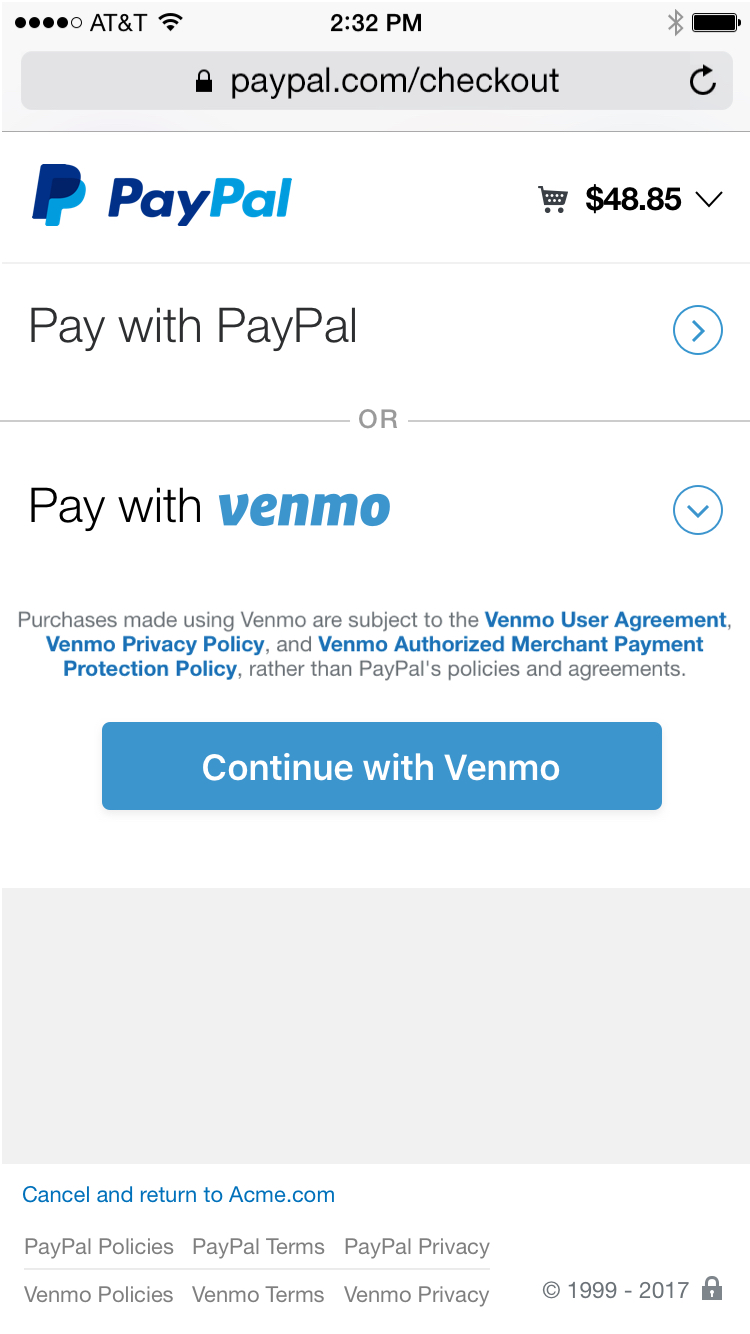 Adefua Cultural Education Workshop (ACEW) is a 501(c)(3) non-profit organization that is committed to developing and maintaining relationships with community agencies, cultural councils, school districts, scholars, parents and education-focused organizations.